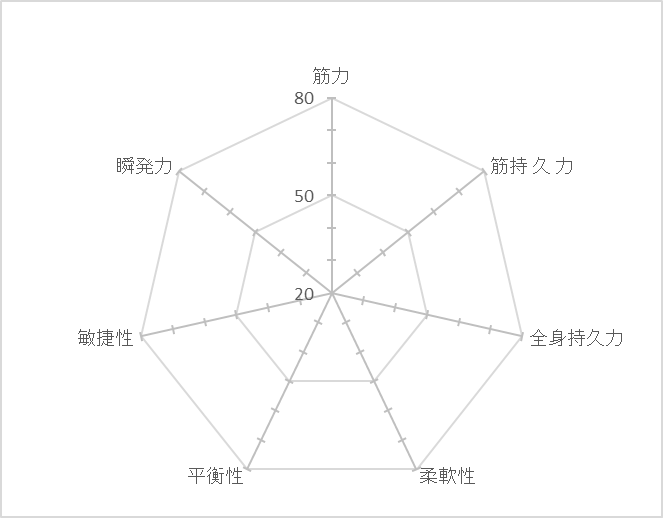 要因別T-スコアをレーダーにプロットして線で結び、体力を評価してください。健康体力プロフィール健康体力プロフィール健康体力プロフィール健康体力プロフィール                年                  クラス  番号：         　　　　　　　　　           氏名：     　　　　　　　                                    年                  クラス  番号：         　　　　　　　　　           氏名：     　　　　　　　                                    年                  クラス  番号：         　　　　　　　　　           氏名：     　　　　　　　                                    年                  クラス  番号：         　　　　　　　　　           氏名：     　　　　　　　                    部活動：（種目    　　　 　　　　　　　　　　　  　　　        ）（専門・ポジション等           　　　　　　　　          ）部活動：（種目    　　　 　　　　　　　　　　　  　　　        ）（専門・ポジション等           　　　　　　　　          ）部活動：（種目    　　　 　　　　　　　　　　　  　　　        ）（専門・ポジション等           　　　　　　　　          ）部活動：（種目    　　　 　　　　　　　　　　　  　　　        ）（専門・ポジション等           　　　　　　　　          ）身長： 　　　　　　　　　　　　　cm体重：　　　　　　　　　　　　　 kg胸囲： 　　　　　　　　　　　cm 　　　　　　　　胴囲：　　　　　　　　　　　　　 cm殿囲：　　　　　　　　　　　　　 cmBMI：WHR：体脂肪率： 　　　　　　　　　　%fat要 　因測定項目記 　録平均±SD平均±SD平均±SD項目別
T-score要因別
T-score筋力握 力±筋持久力上体起こし±全身持久力20mシャトルラン±全身持久力最大酸素摂取量±柔軟性長座体前屈±平衡性閉眼片足立ち±敏捷性反復横跳び±敏捷性全身反応時間±敏捷性棒反応時間±瞬発力垂直跳び±瞬発力５０m 走±瞬発力立ち幅跳び±瞬発力ハンドボール投げ±